Zadatak za srijedu, 20. svibnja 2020:Hallo Kinder!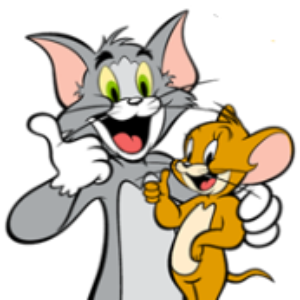 Današnji zadatak je pogledati rješenja radne bilježnice koja vam šaljem- usporedite, provjerite i ispravite ako nešto treba.Nakon toga, riješite još zadatak 9 na strani 50 u RB. NAJAVA:u ponedjeljak ćete dobiti kratak zadatak vezan uz Hörverstehen (Slušanje s razumijevanjem) koji ću vam ocijeniti. Molim vas, ponoviti si brojeve do 20 i školski pribor. Sve ostale detalje dobivate u ponedjeljak. 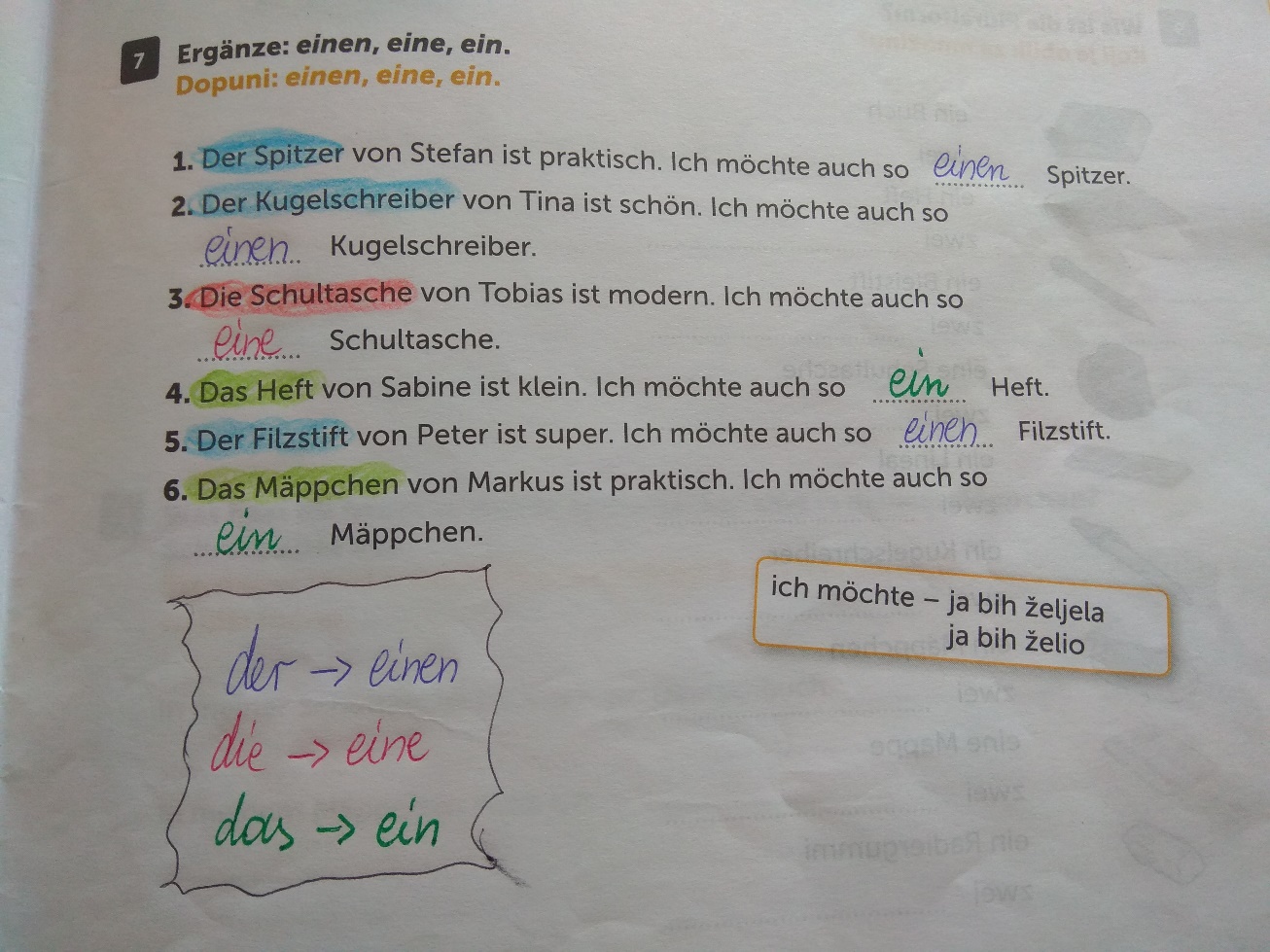 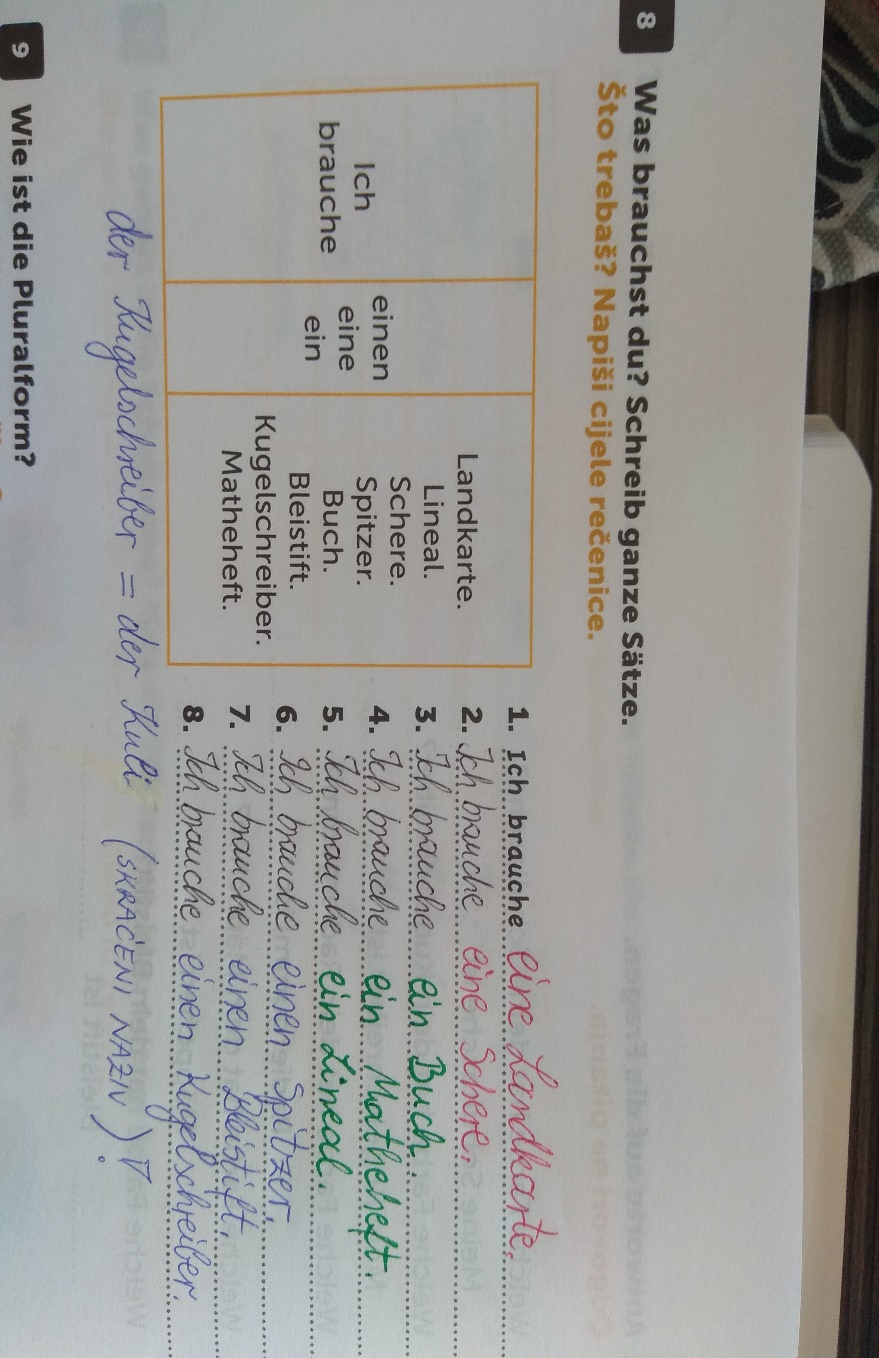 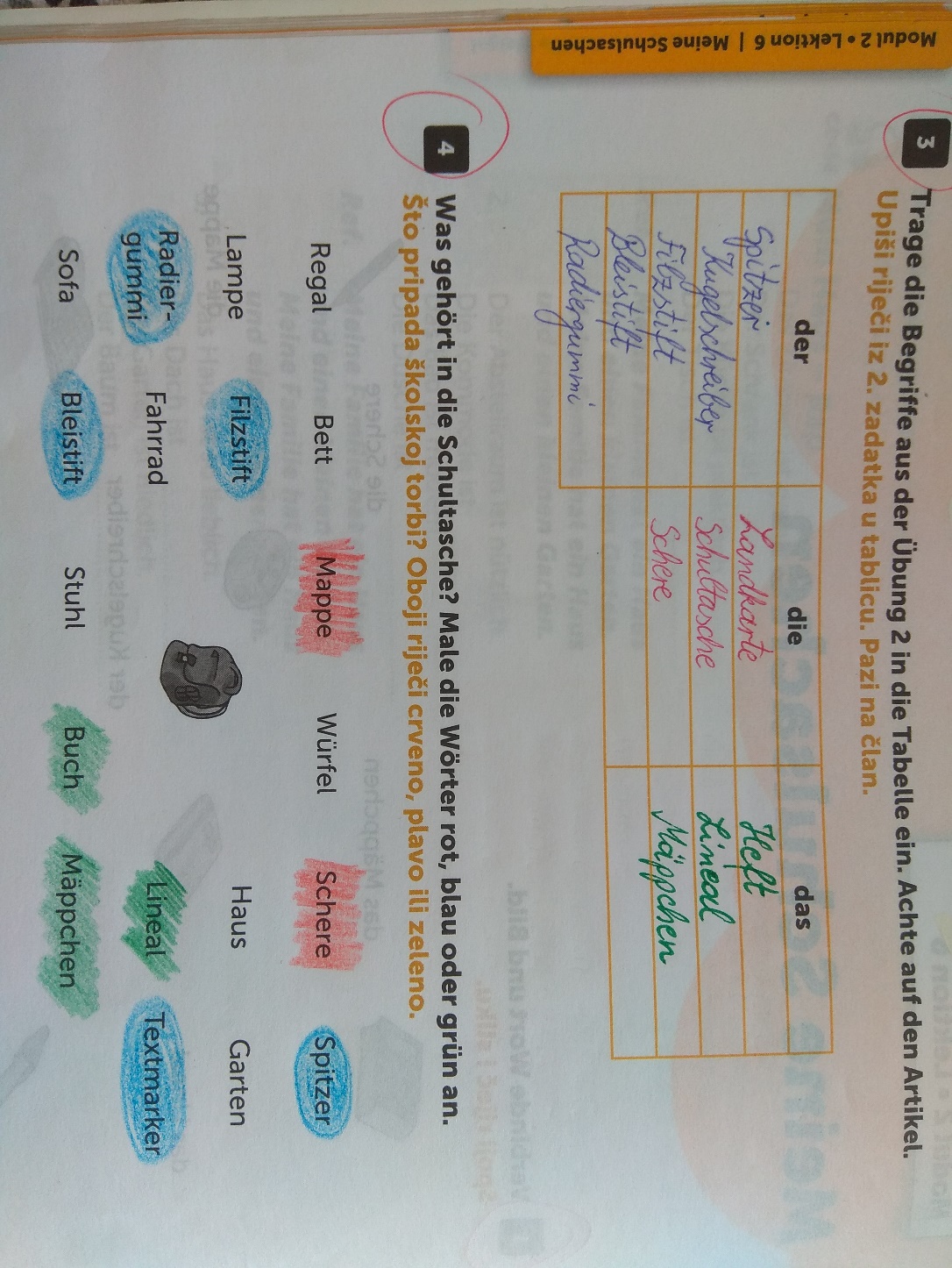 